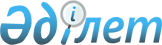 О внесении дополнения в постановление Кабинета Министров Республики Казахстан от 13 июня 1995 г. N 815
					
			Утративший силу
			
			
		
					Постановление Правительства Республики Казахстан от 19 октября 1995 г. N 1352.  Утратило силу - постановлением Правительства РК от 30 сентября 1999 г. N 1506 ~P991506.

      Правительство Республики Казахстан постановляет: 

      Дополнить пункт 16 Положения о государственных ресурсах зерна Республики Казахстан, утвержденного постановлением Кабинета Министров Республики Казахстан от 13 июня 1995 г. N 815 P950815_ "Об утверждении Положения о государственных ресурсах зерна Республики Казахстан" (САПП Республики Казахстан, 1995 г., N 21, ст.237), после слов "при реализации зерна" словами "и продуктов его переработки, находящихся в государственных ресурсах". 

 

    Премьер-министр  Республики Казахстан
					© 2012. РГП на ПХВ «Институт законодательства и правовой информации Республики Казахстан» Министерства юстиции Республики Казахстан
				